Milán, Lago Garda, Verona, Venecia, Padua, Pisa, Florencia, Siena, Asís, Roma, Nápoles, Capri, Sorrento, Salerno, Positano, Amalfi y Pompeya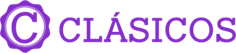 Duración: 11 díasLlegadas: sábados de abril a octubre 2024Servicios compartidos.Mínimo 2 pasajeros.Día 1. (sábado) Milán Llegamos a EuropaLlegada al aeropuerto y traslado al hotel. Alojamiento. A las 19.00 hrs, tendrá lugar la reunión con el guía en la recepción del hotel donde conoceremos al resto de participantes. Capital de la moda internacional y considerada la ciudad italiana más “europea”, centro financiero y comercial. Gobernada en la antigüedad por grandes mecenas italianos como los Visconti y Sforza, bajo cuyo mecenazgo hubo grandes artistas: Leonardo da Vinci o Bramante. Milán, como todas las ciudades eclécticas combinan lo antiguo y lo moderno a la perfección. Tiempo libre, no deje de pasear por la Vía Manzoni y Napoleón y admire los escaparates de las grandes firmas Versace, Dolce y Gabbana, Gucci, Armani, etc. Día 2. (Domingo) Milán – Lago Garda – Verona - VeneciaPaisajes de amorDesayuno.  Tour de orientación de Milán con Plaza Duomo, Galería Vittorio Emanuele II y Catedral. Salimos de Milán para dirigirnos al Lago Garda y efectuar un pequeño crucero en barco. Posteriormente llegada a Verona donde realizaremos un breve tour de orientación y tiempo libre para conocer la Casa de Julieta, la Plaza Bra y la Arena de Verona, antiguo anfiteatro romano utilizado hoy en día como escenario de Ópera. Salida hacia Venecia y posibilidad de realizar la siguiente Visita Opcional: Venecia de Noche + Paseo en lancha por el Gran Canal.  Alojamiento. Día 3. (lunes) VeneciaEl carnaval de la serenísimaDesayuno. Tomaremos un barco por la laguna de Venecia recorriendo sus islas hasta llegar a la Plaza de San Marcos donde haremos un tour de orientación existiendo la posibilidad de visitar un horno donde nos harán una demostración del famoso cristal de Murano. Después tendremos la posibilidad de realizar la siguiente Visita Opcional: Paseo en góndola. Resto del día libre. Alojamiento.Día 4. (martes) Venecia – Padua – Pisa – FlorenciaHacia la ToscanaDesayuno. Hoy nos espera Padua donde visitaremos la Basílica de San Antonio. Continuamos cruzando los Apeninos hacia Pisa, una de las ciudades toscanas más conocidas para admirar su Torre Inclinada. Por la tarde llegada a Florencia. Alojamiento. Por la noche, Visita Opcional: Cena con música en el restaurante La Certosa. Día 5. (miércoles) FlorenciaEl RenacimientoDesayuno. Visita panorámica a pie que nos permitirá contemplar la Plaza de la Signoria, el Duomo, la impresionante Santa María dei Fiore, el Baptisterio, Ponte Vecchio, etc. Resto del día libre. Posibilidad en este día de realizar las Visitas Opcionales: Museo de la Academia AM y/o Iglesia de la Santa Croce + piazzale Michelangelo PM. Alojamiento. Día 6. (jueves) Florencia – Asís - RomaLa Italia MedievalDesayuno y salida por la región de Umbría para visitar Asís con la Basílica de San Francisco. Esta ciudad conserva de su pasado romano las murallas, el foro, incluso el Templo de Minerva hoy Iglesia de Santa María sopra Minerva.  Continuación a Roma por el valle del Tíber. La ciudad imperial cobra un encanto especial al anochecer. Visitas Opcionales: Roma Barroca. Cena Especial con música en restaurante “Termas del Coliseo” Alojamiento.Día 7. (viernes) RomaLa eterna, la imperial, la cristianaDesayuno. A primera hora podremos realizar la Visita Opcional: Museos Vaticanos y Capilla Sixtina. Después, todos realizaremos la Visita panorámica donde conoceremos la plaza de San Pedro, la vía de la Conciliazione y continuaremos paseando por el barrio del Trastevere. Desde nuestro autocar veremos la Isla Tiberina, los templos de Hércules y de Portunus, la Boca de la Verdad, etc. Recorreremos algunas de las siete colinas históricas en las que fue fundada Roma: Aventino, Palatino, Celio, y llegaremos al Circo Máximo y a las Termas del emperador Caracalla, las más bellas de Roma. Veremos algunas importantes iglesias, como San Juan de Letrán para terminar con el símbolo de la Roma Antigua: el Coliseo. Tarde libre. Visita Opcional: Coliseo y Foros Romanos. Alojamiento.  Día 8. (sábado) Roma – Nápoles - Capri – Sorrento – Salerno (Cava De´Tirreni)Nos vamos hacia el SurDesayuno y salida a primera hora a Nápoles para embarcar en ferry hacia Capri. Llegada y visita de la isla cuya Piazzetta Central, aunque conserva su modesta arquitectura urbana, está llena de tiendas lujosas, restaurantes caros y paparazzi a la caza de celebridades. Paseo en barco a lo largo de una parte de la costa para admirar las grutas y farallones que la fuerza del mar ha esculpido en la isla a lo largo de los años. Salida en ferry a Sorrento. Breve visita de esta ciudad de origen romano que aún conserva el antiguo trazado de sus calles. Continuación en autocar a Salerno. Cena y Alojamiento.Día 9. (Domingo) – Salerno (Cava De´Tirreni) - Positano – Amalfi - Salerno (Cava De´Tirreni)Bañada por el Mar TirrenoDesayuno y traslado al puerto de Salerno donde embarcaremos en un crucero costero por la costa Amalfitana. Tras una hora de navegación llegada a Positano, el balcón más bello de Italia y auténtica reina de la Costa Amalfitana. Lucen sus casas de bóvedas claustrales en una estampa siempre ligada al mar y al vértigo de la colina. Paseo por la ciudad y salida hacia Amalfi cuya figura principal es la Piazza del Duomo y su impresionante Catedral de Sant’Andrea la cual visitaremos.  Tiempo libre. Por la tarde regreso a Salerno. Cena y Alojamiento.Día 10. (lunes) Salerno (Cava De´Tirreni) – Pompeya – Nápoles – RomaEl Vesubio y sus víctimas …Desayuno y traslado a Pompeya para visitar las excavaciones de la antigua ciudad romana, sepultada por la erupción del Vesubio. Salida hacia Nápoles y visita panorámica de la ciudad, situada en la bahía que lleva su mismo nombre, es la ciudad más poblada del sur de Italia. Finalizada la visita regreso a Roma.  Cena y Alojamiento. Día 11. (martes) Roma – Ciudad de origenVuelta a casaDesayuno y tiempo libre hasta la hora del traslado al aeropuerto. Fin de nuestros serviciosINCLUYE:Estancia en régimen de alojamiento y desayuno buffet.4 cenas y 3 almuerzos. Una de las cenas es “especial con música” Bus de lujo durante todo el recorridoTraslados de llegada y salidaGuía acompañante profesional durante el recorrido en bus, independientemente del número de pasajeros Visitas panorámicas con guía local en Florencia, Roma, Capri, Sorrento, Positano, Amalfi, Pompeya, Nápoles y multitud de visitas con nuestro guía correo.Crucero por el Lago Garda Barco en Venecia con crucero por las islas de la laguna.Paseo por el barrio del Trastevere en RomaFerry Nápoles/Capri/SorrentoCrucero costero por las localidades de Amalfi y PositanoEntradas a la Catedral de Amalfi y excavaciones de PompeyaSeguro turísticoTasas de estanciaNO INCLUYE:Vuelos internacionales y domésticos. Paquete valor añadidoActividades y alimentos marcados cómo opcionales. Propinas. NOTA:Tarifas por persona en EUR, sujetas a disponibilidad al momento de reservar y cotizadas en categoría estándar.Es responsabilidad del pasajero contar con la documentación necesaria para su viaje (el pasaporte debe tener una vigencia de + de 6 meses).En caso de que hubiera alguna alteración en la llegada o salida de los vuelos internaciones y los clientes perdieran alguna (S) visitas; Travel Shop no devolverá el importe de las mismas. En caso de querer realizarlas tendrán un costo adicional y están sujetas a confirmación.Consultar condiciones de cancelación y más con un asesor de Operadora Travel Shop.Los servicios en Costa Amalfitana pueden sufrir cambios de orden en las visitas, pero siempre respetando todas las indicadas en el itinerario.  SERVICIOS “VALOR AÑADIDO”Si quiere llevar más servicios preparados de antemano, además de lo detallado en el itinerario, les proponemos también incluir:   . Paseo en góndola en Venecia   . Visita a la Iglesia de la Santa Croce y piazzale Michelangelo en Florencia    . Visita a la Roma Barroca    . Museos Vaticanos en Roma	HOTELES PREVISTOS O SIMILARESHOTELES PREVISTOS O SIMILARESHOTELES PREVISTOS O SIMILARESCIUDADHOTELCATMILÁNGRAND BARONE DI SASSJ /AC MILANO SESTOPVENECIA BELSTAY VENEZIA /NOVOTEL MESTRE / ALEXANDERPFLORENCIAGRIFONE / RAFFAELLOPROMAERGIFE / GREEN PARK PAMPHILIPSALERMOHOLIDAY INN/MEDITERRANEAPVENECIA HOTELERÍA EN EL MESTREVENECIA HOTELERÍA EN EL MESTREVENECIA HOTELERÍA EN EL MESTREFECHAS DE LLEGADASFECHAS DE LLEGADAS20242024ABRIL20, 27MAYO04, 11, 18, 25JUNIO01, 08, 15, 22, 29JULIO06, 13, 20, 27AGOSTO03, 10, 17, 24, 31 SEPTIEMBRE07, 14, 21, 28OCTUBRE05, 12, 19TARIFAS TERRESTRES EN EUROSTARIFAS TERRESTRES EN EUROSTARIFAS TERRESTRES EN EUROSDBLSUPL. SGLMILÁN – ROMA 11 DIAS2,150565VALOR AÑADIDO210210